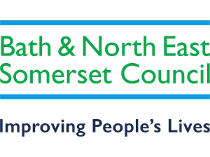            Benefit Related Free School Meals                          All School YearsIf you receive any of the benefits listed below, and your child attends a Bath and North East Somerset academy or maintained school, please register for benefit related free school meals.Registration could attract Pupil Premium funding for your child’s school, £1455 per Primary pupil and £1035 per Secondary pupil. Universal Credit (provided you have an annual net earned income of no more than £7,400, as assessed by earnings from up to three of your most recent assessment periods) Income Support    Income-Based Jobseekers AllowanceIncome Related Employment Support AllowanceChild Tax Credit (WITHOUT Working Tax Credit) and have and annual household income (as assessed by HMRC) below £16,190Working Tax Credit Run-on which is only paid for 4 weeks after you STOP qualifying for Working Tax CreditThe Guaranteed Element of State Pension CreditSupport under PartV1 of the Immigration and Asylum Act 1999Apply online at https://beta.bathnes.gov.uk/apply-free-school-mealsEmail the team at freeschoolmeals@bathnes.gov.ukOr call 01225 394317 – please leave a message if you reach our answerphone and we will return your call. 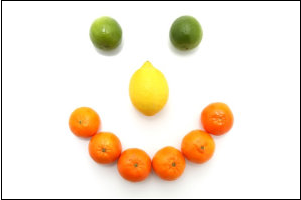 